Area DirectoryArea Director[Area Director Contact Details][Insert club details here][This document is designed to be printed two sheets to a page, back to back. You will then have a C5-size folded agenda]EPSOM SPEAKERSBourne Hall, Spring St, Epsom/Ewell, KT17 1UF1st and 3rd Mondays of each month, starting at 7.45pmCharlie Warshawski on cw@charliewarshawski.comMOLE VALLEY SPEAKERSAshtead Peace Memorial Hall, Woodfield Lane, Ashtead KT21 2BE2nd and 4th Wednesdays of each month, starting at 7.30pmMargaret Emery on MagnTone@aol.comLondon Borough of Merton Speakers
(for employees of Merton Borough Council )Civic Centre, London Road, Morden SM4 5DX1st and 3rd Wednesdays of the month, starting at 5pmGraeme Webster on graeme.webster@merton.gov.ukExxonMobil Speakers Club
(Corporate club for employees of ExxonMobil) (unchartered)Ermyn Way, Leatherhead, KT22 8UXMeeting times vary and security is tight, so contact James to arrange a visitJames Wells on james.wells2@exxonmobil.comPlease do visit other clubs in our area. You will be warmly welcomed and if you contact them in advance you may be assigned a role!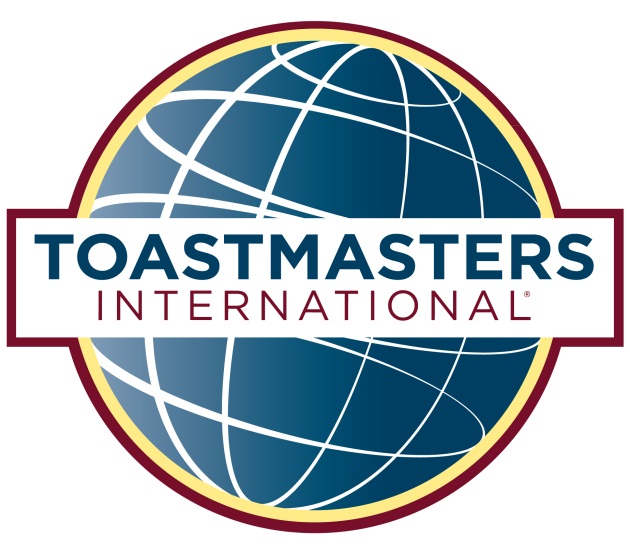 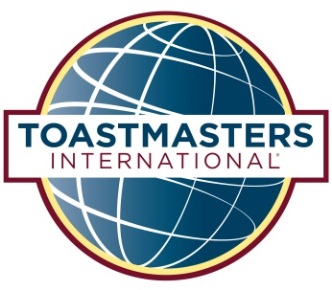 Toastmasters InternationalDivision [], Area []Humorous Speech and Table Topics Contest15th October 2012AGENDA7.30	Judges’ Briefing	Chief Judge	Contestants’ Briefing	Contest Chair7.45	Welcome	Area Director, [name]	Introductions	Chief Judge	[name]		Contest Chairs	[name]		Timekeepers	[name]		Ushers/Counters	[name]		Ballot Counters	[name]7.55	Humorous Speech Contest	(5-7 minutes; disqualified <4.30 or >7.30)Speakers’ order to be determined by draw. One minute pause after each speech for judging.CONTEST CHAIR: [name]Contestants:	[name]	[name]	[name]	[name]	[name]Two minutes’ pause for final judging.8.40	Break	Judges’ Briefing	Chief Judge	Contestants’ Briefing	Contest Chair8.55	Table Topics Contest	(1-2 minutes; disqualified <1.00 or >2.30)Speakers’ order to be determined by draw. One minute pause after each topic for judging.CONTEST CHAIR: [name]Contestants	[name]		[name]		[name]		[name]		[name]		[name]Two minutes’ pause for final judging.9.25	Cool Down	[name]9.35	Awards		Chief Judge, [name] & [name], [distinguished guest] [name]9.45	Closing Remarks	Area Director9.50	End of meeting